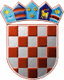 REPUBLIKA HRVATSKAOPĆINSKO IZBORNO POVJERENSTVOOPĆINE VLADISLAVCIKLASA: 013-01/19-01/7URBROJ: 2158/07-05-19-1Vladislavci, 7. lipnja  2019.        Na osnovi članka 79. stavka 7. Zakona o izboru vijeća i predstavnika nacionalnih manjina ("Narodne novine", broj 25/19, dalje: Zakon),  Općinsko izborno povjerenstvo Općine Vladislavci,  nakon provedenih izbora , utvrdilo je i objavljuje IZVJEŠĆEo visini troškova izbora za članove vijeća i predstavnike nacionalnih manjina održanih 5. svibnja 2019. godine i o načinu njihova korištenjaPredsjednikŽeljko Jakšić, v.r.TI.Troškovi naknada za rad Općinskog izbornog povjerenstva u iznosu od 27.000,00 kuna – neto naknada članovima općinskog izbornog povjerenstva u iznosu od 4.500,00 kuna po članu, u cijelosti financirana od strane Općine Vladislavci.Troškovi naknada za rad članova biračkog odbora u iznosu od 2.000,00 kuna – neto naknada članovima biračkog odbora (predsjednik i zamjenik predsjednika neto naknada u iznosu od 400,00 kuna, članovi biračkog odbora neto naknada od 300,00 kuna).Naknadu za rad članova biračkih odbora financirali su Osječko-baranjska županija iznosom od 1.000,00 kuna i Općina Vladislavci iznosom od 1.000,00 kuna. Troškovi tiskanja izbornog materijala (glasačke kutije, glasački listići i dr.) u iznosu od 210,25 kuna. Ukupni troškovi utvrđuju se u iznosu od 29.210,25 kuna, i u cijelosti su isplaćeni članovima Općinskog izbornog povjerenstva i članovima biračkog odbora, te dobavljaču izbornog materijala. Troškovi naknada za rad Općinskog izbornog povjerenstva u iznosu od 27.000,00 kuna – neto naknada članovima općinskog izbornog povjerenstva u iznosu od 4.500,00 kuna po članu, u cijelosti financirana od strane Općine Vladislavci.Troškovi naknada za rad članova biračkog odbora u iznosu od 2.000,00 kuna – neto naknada članovima biračkog odbora (predsjednik i zamjenik predsjednika neto naknada u iznosu od 400,00 kuna, članovi biračkog odbora neto naknada od 300,00 kuna).Naknadu za rad članova biračkih odbora financirali su Osječko-baranjska županija iznosom od 1.000,00 kuna i Općina Vladislavci iznosom od 1.000,00 kuna. Troškovi tiskanja izbornog materijala (glasačke kutije, glasački listići i dr.) u iznosu od 210,25 kuna. Ukupni troškovi utvrđuju se u iznosu od 29.210,25 kuna, i u cijelosti su isplaćeni članovima Općinskog izbornog povjerenstva i članovima biračkog odbora, te dobavljaču izbornog materijala. 